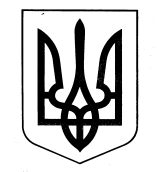 ХАРКІВСЬКА ОБЛАСНА ВІЙСЬКОВА АДМІНІСТРАЦІЯДЕПАРТАМЕНТ НАУКИ І ОСВІТИ Н А К А ЗПро припинення виплати обласних стипендій Відповідно до Порядку призначення та виплати обласних стипендій студентам закладів вищої освіти та вищих навчальних закладів І-ІІ рівнів акредитації (заклади фахової передвищої освіти) (крім приватних) із числа дітей – сиріт та дітей, позбавлених батьківського піклування, особам із їхнього числа, а також студентам віком від 18 до 23 років, які у період навчання залишилися без батьків та найбільше відзначилися у навчанні, затвердженого рішенням Харківської обласної ради від 28 лютого 2019 року № 935-VII, Обласної програми розвитку освіти «Новий освітній простір Харківщини» 
на 2019 – 2023 роки, затвердженої рішенням Харківської обласної ради 
від 06 грудня 2018 року № 817-VII (зі змінами), Закону України «Про місцеві державні адміністрації», Указу Президента України від 24 лютого 2022 року 
№ 64/2022 «Про введення воєнного стану в Україні», затвердженого Законом України від 24.02.2022 № 2102-ІХ (із змінами), Закону України «Про правовий режим воєнного стану», Указу Президента України від 24.02.2022 № 68/2022 «Про утворення військових адміністрацій», на підставі листа ректора Комунального закладу «Харківська гуманітарно-педагогічна академія» Харківської обласної ради Галини Пономарьової від 06.05.2022 № 01-09/161,НАКАЗУЮ:1. ПРИПИНИТИ виплату обласної стипендії студентці закладу вищої освіти у зв’язку із завершенням навчання:САПЕЛЬЦІ Карині Віталіївні, студентці 4 курсу Комунального закладу «Харківська гуманітарно-педагогічна академія» Харківської обласної ради 
з 01 червня 2022 року.3. Відділу економіки, фінансування та бухгалтерського обліку Департаменту науки і освіти Харківської обласної військової адміністрації вжити заходів з припинення виплати обласної стипендії студентці закладу вищої освіти, зазначеній у пункту 1 цього наказу.4. КОНТРОЛЬ за виконанням наказу покласти на заступника директора Департаменту науки і освіти Харківської обласної військової адміністрації - начальника управління науки, вищої, професійної освіти та кадрового забезпечення Володимира ІГНАТЬЄВА.Директор Департаменту                                                          Анжеліка КРУТОВАВізи:25.05.2022Харків№ 34Заступник директора Департаменту науки і освіти Харківської обласної військової адміністрації – начальник управління науки, вищої, професійної освіти та кадрового  забезпечення«_____» ___________________________Володимир ІГНАТЬЄВНачальник відділу економіки, фінансування та бухгалтерського обліку Департаменту науки і освіти Харківської обласної військової адміністрації – головний бухгалтер«_____» ___________________________Світлана ДРИГАЙЛОНачальник відділу науки, вищої та професійної освіти управління науки, вищої, професійної освіти та кадрового  забезпечення Департаменту науки і освіти Харківської обласної військової  адміністрації«_____» ___________________________Сергій ЧУГАЄВПровідний спеціаліст відділу науки, вищої та професійної освіти управління науки, вищої, професійної освіти та кадрового  забезпечення Департаменту науки і освіти Харківської обласної військової  адміністрації (розробник)«_____» ___________________________ Ганна СИТНИКГоловний спеціаліст відділу управління персоналом та кадрового забезпечення управління науки, вищої, професійної освіти та кадрового  забезпечення Департаменту науки і освіти Харківської обласної військової  адміністрації (відповідальна за організацію діловодства в Департаменті)«_____» ___________________________Тетяна ГРИЩЕНКОНачальник відділу юридичної експертизи документів структурних підрозділів  облдержадміністрації управління правового забезпечення Юридичного департаменту Харківської обласної військової  адміністрації«_____» ___________________________Аліна КОРНЕВАНачальник відділу з питань запобігання та виявлення корупції Харківської обласної військової  адміністрації«_____» ___________________________Костянтин ІСАЄВ